MO 300-1410 (07/17)	DISTRIBUTION:  FILE-A/E Payments (Attach to Final Professional Services Statement)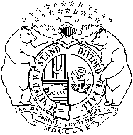 STATE OF MISSOURIOFFICE OF ADMINISTRATIONDIVISION OF FACILITIES MANAGEMENT, DESIGN AND CONSTRUCTIONFINAL PAYMENT FOR DESIGN CONSULTANT REPORTSTATE OF MISSOURIOFFICE OF ADMINISTRATIONDIVISION OF FACILITIES MANAGEMENT, DESIGN AND CONSTRUCTIONFINAL PAYMENT FOR DESIGN CONSULTANT REPORTPROJECT NUMBERPROJECT TITLEPROJECT TITLEPROJECT TITLEPROJECT TITLEPROJECT LOCATIONPROJECT LOCATIONPROJECT LOCATIONPROJECT LOCATIONA/E DESIGN CONSULTANTA/E DESIGN CONSULTANTA/E DESIGN CONSULTANTA/E DESIGN CONSULTANTFIRMFIRMFIRMFIRMREPRESENTATIVEREPRESENTATIVEREPRESENTATIVETELEPHONE   -   -    ADDRESSADDRESSADDRESSADDRESSTHE FOLLOWING DOCUMENTS HAVE BEEN PROCESSED:THE FOLLOWING DOCUMENTS HAVE BEEN PROCESSED:THE FOLLOWING DOCUMENTS HAVE BEEN PROCESSED:THE FOLLOWING DOCUMENTS HAVE BEEN PROCESSED:All Changes, including Addendums, Contract Changes, Designer’s Supplemental Instructions, etc. have been incorporated into Record Drawings.  Verified by FMDC Construction Representative.All Changes, including Addendums, Contract Changes, Designer’s Supplemental Instructions, etc. have been incorporated into Record Drawings.  Verified by FMDC Construction Representative.DATERecord Drawings received and forwarded to Agency Representative.Record Drawings received and forwarded to Agency Representative.DATECAD and PDF Deliverables of Record Drawings received and forwarded to Drawing Document Manager.CAD and PDF Deliverables of Record Drawings received and forwarded to Drawing Document Manager.DATEA/E Evaluations completed and attached from CA/PM.A/E Evaluations completed and attached from CA/PM.DATEFinal MBE/WBE/SDVE Progress Report completed and attached.Final MBE/WBE/SDVE Progress Report completed and attached.DATEDid the original scope of work change during the project?  If yes, describe in detail below.Did the original scope of work change during the project?  If yes, describe in detail below.DATECOMMENTSCOMMENTSCOMMENTSCOMMENTSRECOMMENDATIONRECOMMENDATIONRECOMMENDATIONRECOMMENDATIONFMDC PROJECT MANAGERFMDC PROJECT MANAGERFMDC PROJECT MANAGERDATESECTION LEADERSECTION LEADERSECTION LEADERDATE